IEEE P802.11
Wireless LANsDiscussion: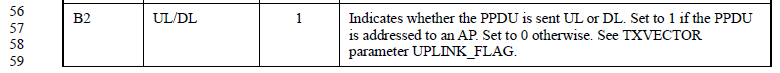 Proposed Comment ResolutionRevised: Make the following changes:Indicates whether the PPDU is sent UL or DL. Set to 1 if the PPDU is addressed to an AP. Set to 0 otherwise. See TXVECTOR parameter UPLINK_FLAG.Proposed Comment Resolution for CID 2249Proposed Comment Resolution for CID 2249Proposed Comment Resolution for CID 2249Proposed Comment Resolution for CID 2249Proposed Comment Resolution for CID 2249Date:  2022-02-14Date:  2022-02-14Date:  2022-02-14Date:  2022-02-14Date:  2022-02-14Author(s):Author(s):Author(s):Author(s):Author(s):NameCompanyAddressPhoneemailShimi ShiloHuawei Technologies Co., Ltd4 Ha’harash St., Hod Hasharonshimi.shilo@huawei.com 